ŚRODA 25.03.2020Krąg tematyczny: WITAMY WIOSNĘTemat dnia: Kłopoty z marcową pogodąKlasa I aEdukacja polonistyczna:- Podręcznik cz.3 str. 40wykonaj polecenia ze str. 40- Zeszyt ćwiczeń cz.3 str.32wykonaj polecenia ze str.32 i ćw. 3,4 str. 33Edukacja przyrodnicza:- Podręcznik cz.3 str. 41.obejrzyj filmik na kanale You Tube „Co to jest pogoda?”wykonaj polecenia z Podręcznika str. 41w zeszycie do przyrody narysuj symbole pogody i spróbuj je podpisać- Zeszyt ćwiczeń cz.3 ćw.5 str.33.Edukacja matematyczna:- Podręcznik cz.2 str.16. zadania z Podręcznika według poleceń wpisujemy do zeszytu- Zeszyt ćwiczeń cz.2 str.21CZWARTEK 26.03.2020Temat dnia : Szukamy wiosnyKlasa I aEdukacja polonistyczna:- Podręcznik str. 42wykonaj polecenia znajdujące się pod tekstemzadania z Podręcznika str. 43 zgodnie z poleceniami zapisz w zeszyciedla chętnych – zadania ze strony www.twinkl.pl – zakładka „Wiosna”Wychowanie fizyczne:- Ćwiczenia kształtujące zręcznośćodbijanie piłki prawą i lewą rękąrzuty piłką do celuEdukacja plastyczna:	- Narysuj na kartce z bloku, jak wyobrażasz sobie Panią Wiosnę.PIĄTEK 27.03.2020Temat dnia: Co wiosną słychać u zwierząt?Klasa I aEdukacja matematyczna:- Podręcznik str. 17zadania z podręcznika według poleceń wpisz do zeszytu- Zeszyt ćwiczeń str. 22Edukacja polonistyczna:- Podręcznik str. 44 – 45 - Zeszyt ćwiczeń str. 34 – 35 - Podręcznik str. 46 – 47 naucz się czytać tekst (zgodnie ze stopniem trudności) wykonaj polecenia znajdujące się pod tekstem- Zeszyt ćwiczeń str. 36 – 37 przepisz do zeszytu wyrazy zawierające spółgłoskę „ż” (Podręcznik                 str. 46)- Kaligrafia str. 45Wychowanie fizyczne: - Ćwiczenia ruchowe:skoki obunóż przez skakankęW razie wątpliwości prosimy o kontakt przez aplikację Messenger.   Miłej pracy.  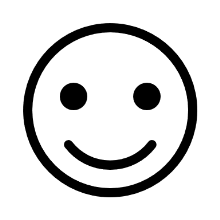 